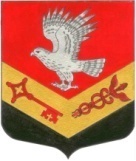 МУНИЦИПАЛЬНОЕ ОБРАЗОВАНИЕ«ЗАНЕВСКОЕ СЕЛЬСКОЕ ПОСЕЛЕНИЕ»ВСЕВОЛОЖСКОГО МУНИЦИПАЛЬНОГО РАЙОНАЛЕНИНГРАДСКОЙ ОБЛАСТИСОВЕТ ДЕПУТАТОВРЕШЕНИЕ30.06.2008г.                                                                                      № 033д. Заневка
О внесении изменений и дополнений в решение Совета депутатов от 19.12.2007г. № 61 «Об установлении земельного налога на 2008г Учитывая рекомендации Ленинградского областного комитета по управлению государственным имуществом Правительства Ленинградской области и во избежание роста задолженности по уплате земельного налога, Совет депутатов РЕШИЛ:1.Раздел IV решения Совета депутатов от 19 декабря 2007 г. №  61 « Об установлении земельного налога на 2008 год изложить в следующей редакции:                                                  « IV Налоговая ставка1).0,1%  для земельных участков, предназначенных для размещения домов индивидуальной жилой застройки,  домов малоэтажной,  среднеэтажной, многоэтажной жилой застройки, а также общежитии; а также для земельных участков, находящихся в составе дачных, садоводческих и огороднических объединений;2).0,3%  для земельных участков, предназначенных для размещения объектов образования, науки, здравоохранения и социального обеспечения, физической культуры и спорта, культуры и спорта;      3).0,5%  для прочих земельных участков»2.Дополнить  раздел «V. Налоговые льготы» пунктом 4 «Освободить от уплаты земельного налога ветеранов Великой Отечественной войны и инвалидов 1 группы»3.Настоящее решение опубликовать в средствах массовой информации.4.Действия данное решение распространяется на правоотношения возникшие с 01.01.2008 года.5.Контроль над исполнением решения возложить на постоянную комиссию по бюджету, налогам, инвестициям, торговле, общественному питанию  предпринимательствуПредседатель Совета депутатов					В.Е.Кондратьев 